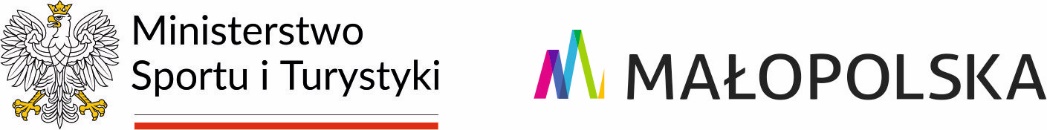 Szczegółowy program szkolenia sportowego w 2024 roku oraz kryteria kwalifikacji zawodnikówdo Kadry Wojewódzkiej Młodzikóww sporcie …………………………….Cele szkoleniaGłówne zadania szkolenioweŚrodki potrzebne do szkoleniaFormy szkoleniaWykaz akcji szkoleniowychRekomendowana struktura czasowa szkolenia dla Kadry Wojewódzkiej Młodzików:*Dodatkowa akcja startowa dla gier zespołowych, które w rocznikach KWM mają eliminacje do OOM.Inne rozwiązania struktury czasowej za zgodą pionu szkolenia MZSKF.Starty w zawodach eliminacyjnych i finałowych ujętych w regulaminie ssm (MMM, WMM, MPM)Sprawdziany, starty kontrolne – poza eliminacjami i finałami ujętymi w regulaminie ssmOpis testu sprawności ogólnej lub specjalnej z objaśnieniem prób i liczby punktów możliwych do zdobycia (dotyczy testu innego niż MTSF)Regulamin kwalifikacji zawodnikówKryteria kwalifikacji zawodnikówAkceptacja pod względem merytorycznym przez MZSKFKraków, dnia 05.01.2024	MZSKF	Pion Szkolenia MZSKF	  Prezes, Zastępca Prezesa			 Zarządu MZSKF	………………………………………	………………………………………	………………………………………	pieczątka	pieczątka i podpis	pieczątka i podpisZatwierdzono do realizacji przez WOZS**Kraków, dnia 01.01.2024	WOZS**	Trener Koordynator	Osoba upoważniona KRS WOZS**	………………………………………	………………………………………	………………………………………	pieczątka	pieczątka i podpis	pieczątka i podpisZatwierdzono do realizacji przez PZS***……………………………, dnia ……………………	PZS***	Przedstawiciel PZS***	....................................................	……………………………………….……………	pieczątka	pieczątka i podpisLimit miejscRezerwaKadra Wojewódzka MłodzikówPodstawowym celem programu jest wyselekcjonowanie utalentowanych sportowo zawodników do dalszego szkolenia w kadrach narodowych polskich związków sportowych poprzez zapewnienie optymalnych warunków szkolenia i możliwości podnoszenia poziomu sportowego młodzieży uzdolnionej sportowo.Selekcja zawodników najbardziej uzdolnionych, o szczególnych predyspozycjach sprawnościowych, morfologicznych i funkcjonalnych.Określenie przydatności zawodnika pod względem cech budowy somatycznej i wielkości ciała, uzdolnień ruchowych, sprawności fizycznej, wyniku sportowego, właściwości psychiki, a także innych cech właściwych dla zamierzonej specjalizacji.Nauczanie umiejętności ruchowych i budowanie funkcjonalnych podstaw dla osiągania maksymalnych wyników w wieku dojrzałym, w pełni biologicznych możliwości organizmu.Przygotowanie zawodników do najważniejszych imprez sportowych w sezonie startowym.Wyselekcjonowanie zawodników uzdolnionych sportowo.Szkolenie młodzieży z osobniczymi możliwościami rozwoju mistrzostwa sportowego, które determinowane jest przez dwie grupy czynników: zespół uwarunkowań genetycznych i prawidłowy proces treningu.Określenie poziomu i dynamiki zmian parametrów i wskaźników somatycznych, zmian zdolności motorycznych i wydolności fizycznej oraz poprawę techniki.Osiągnięcie poziomu sportowego, który gwarantuje miejsce finałowe w imprezie rangi mistrzowskiej.W zakres środków niezbędnych do szkolenia wchodzą:Czynniki środowiska przyrodniczego – powietrze, woda, piasek, wiatr, czynniki środowiska społecznego – jednym z podstawowych oczekiwań wobec środowiska społecznego jest stworzenie przychylnej, wspierającej atmosfery dla szeroko rozumianego sportu.Obiekty urządzenia – stadiony, boiska, hale, skocznie są niezbędne do uprawiania szeregu sportów.Techniczne środki nauczania i treningu – można je podzielić na: pomoce naukowo – dydaktyczne, trenażery, środki informacji i kontroli, środki gromadzenia danych o treningu i walce sportowej.Środki odnowy biologicznej – zaliczamy: fizykalne – masaż, fizykoterapeutyczne – promieniowanie cieplne, nadfioletowe, kąpiele parafinowe, higieniczny tryb życia, racjonalną dietę, wyrównanie strat elektrolitów i płynów, uzupełnianie niedoboru witamin.Środki odnowy psychopedagogicznej: ćwiczenia koncentrująco-relaksacyjne, ćwiczenia rozluźniające mięśnie, trening psychoterapeutyczny, relaks psychiczny, atrakcyjne formy wypoczynku.Głównymi formami szkolenia zawodników w ramach kadry wojewódzkiej są:Zgrupowania – akcje jednostkowe trwające 7 dni i więcej.Konsultacje szkoleniowe, startowe i selekcyjne – akcje trwające poniżej 7 dni.Lp.Rodzaj akcjiDataDataLiczba dniLiczba osóbLiczba osóbLiczba osobodniMiejsce akcji (miasto)Lp.Rodzaj akcjiOd
(dd.mm.rrrr)Do
(dd.mm.rrrr)Liczba dniZaw.Szkol. i os. wsp.Liczba osobodniMiejsce akcji (miasto)zgrupowanie*/ konsultacja szkoleniowa*/startowa*zgrupowanie*/ konsultacja szkoleniowa*/startowa*zgrupowanie*/ konsultacja szkoleniowa*/startowa*zgrupowanie*/ konsultacja szkoleniowa*/startowa*zgrupowanie*/ konsultacja szkoleniowa*/startowa*zgrupowanie*/ konsultacja szkoleniowa*/startowa*Charakter akcjiLiczba osobodniInformacjaZgrupowanie szkoleniowe14minimum jedna akcja 14-osobodniowa lub dwie akcje o łącznym czasie trwania minimum 14 osobodni (np. 2 x 7 osobodni)Konsultacja szkoleniowa3-6minimalny czas trwania 3 osobodnimaksymalnie 3 akcjeKonsultacja startowa*2-6minimalny czas trwania 2 osobodnimaksymalnie 2 akcjeLp.Rodzaj zawodówDataDataMiejscowość Lp.Rodzaj zawodówOd
(dd.mm.rrrr)Do
(dd.mm.rrrr)Miejscowość Lp.Rodzaj sprawdzianu, startuOd
(dd.mm.rrrr)Do
(dd.mm.rrrr)MiejscowośćMiędzynarodowy Test Sprawności Fizycznej01.01.202430.11.2024Kluby sportoweTest sprawności ogólnej lub specjalnej opracowany lub wskazany przez pzs01.01.202430.11.2024Kluby sportoweZawodnicy objęci programem szkolenia w ramach kadr wojewódzkich muszą obowiązkowo:być zarejestrowani w Powszechnym Elektronicznym Systemie Ewidencji Ludności lub posiadać obywatelstwo innego państwa Unii Europejskiej i indywidualny i niepowtarzalny identyfikator we właściwym dla danego państwa rejestrze;posiadać licencję właściwego pzs lub inny dokument potwierdzający uczestnictwo zawodnika we współzawodnictwie sportowym organizowanym przez dany pzs;posiadać aktualne orzeczenie lekarskie o zdolności do uprawiania danego sportu, wydane przez lekarza medycyny sportowej, lekarza posiadającego certyfikat ukończenia kursu wprowadzającego do specjalizacji w dziedzinie medycyny sportowej lub lekarza pierwszej opieki zdrowotnej.Zawodnicy są kwalifikowani do Kadry Wojewódzkiej Młodzików na podstawie pozytywnej opinii trenera koordynatora szkolenia wojewódzkiego dotyczącej prognozy ich potencjału sportowego oraz po spełnieniu jednego z warunków:Wyników testów sprawności ogólnej i specjalnej, opracowanych lub wskazanych przez pzs.Uczestnictwa w zawodach na poziomie minimum rywalizacji wojewódzkiej.Wyników zawodów sportowych.